操作流程排课模式一/院系排课模式一在待安排界面，切换学期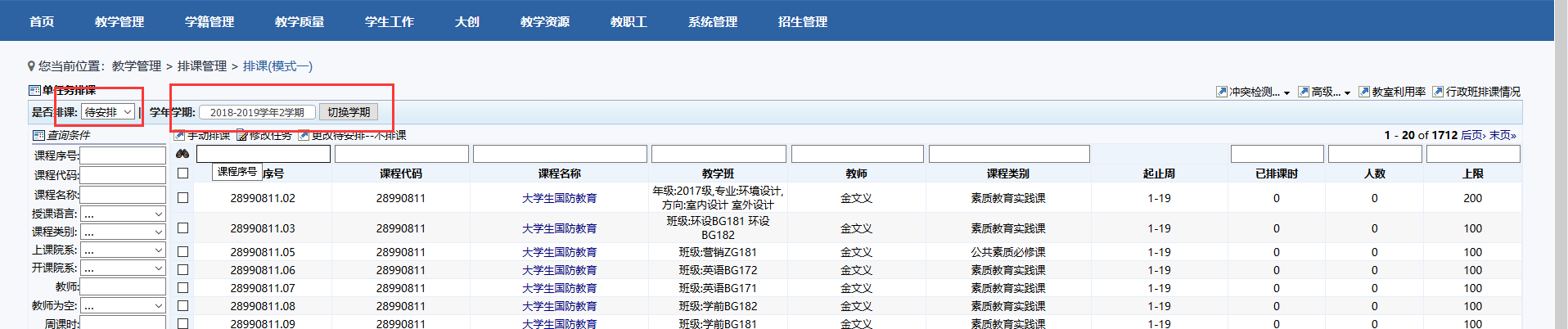 选择课程后，点击“手动排课”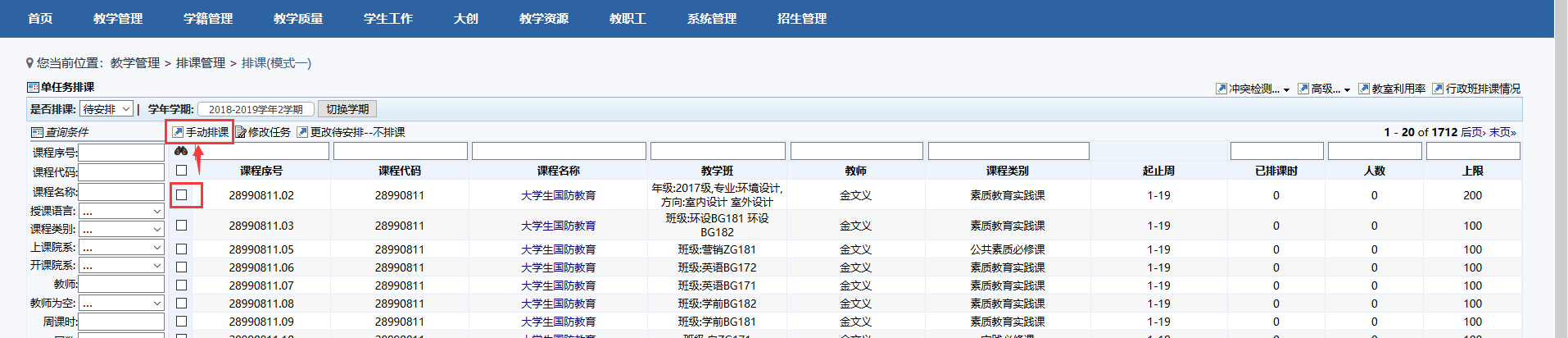 选择好节次后，选择开始上课的时间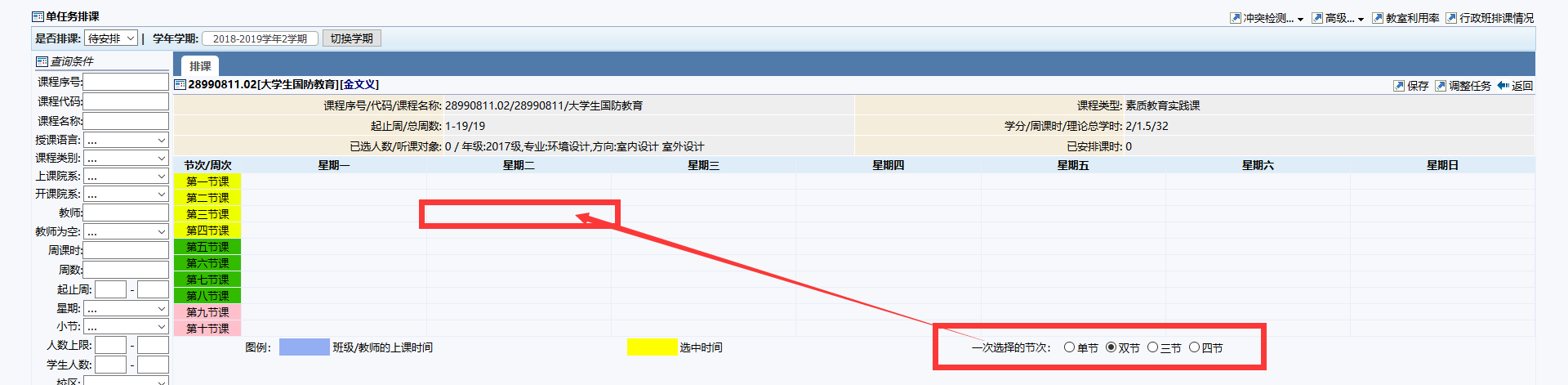 点击“设置”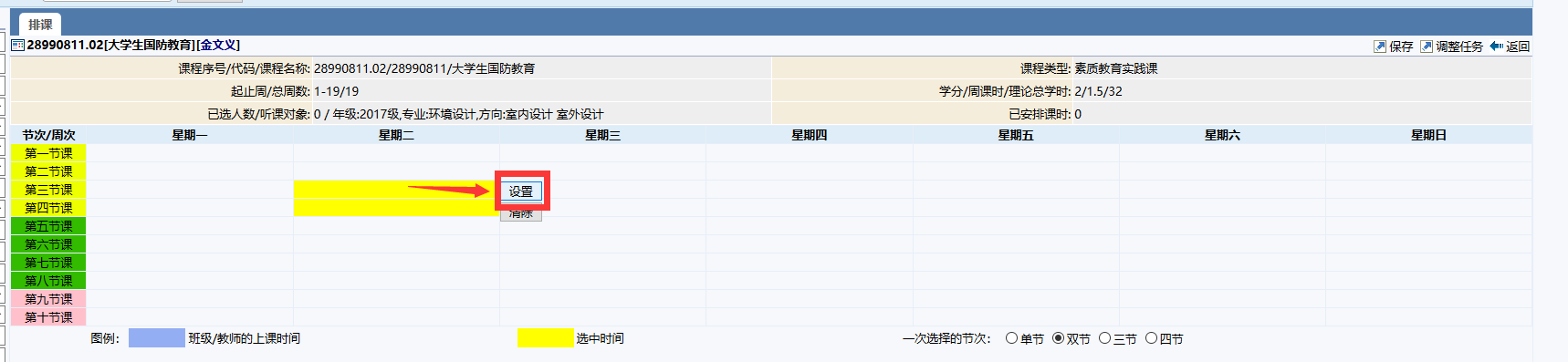 若排单周课，请将双周自动拍好的教师清除，点击“双周”，点击“清除”，若排双周课，请将单周自动排好的教师清除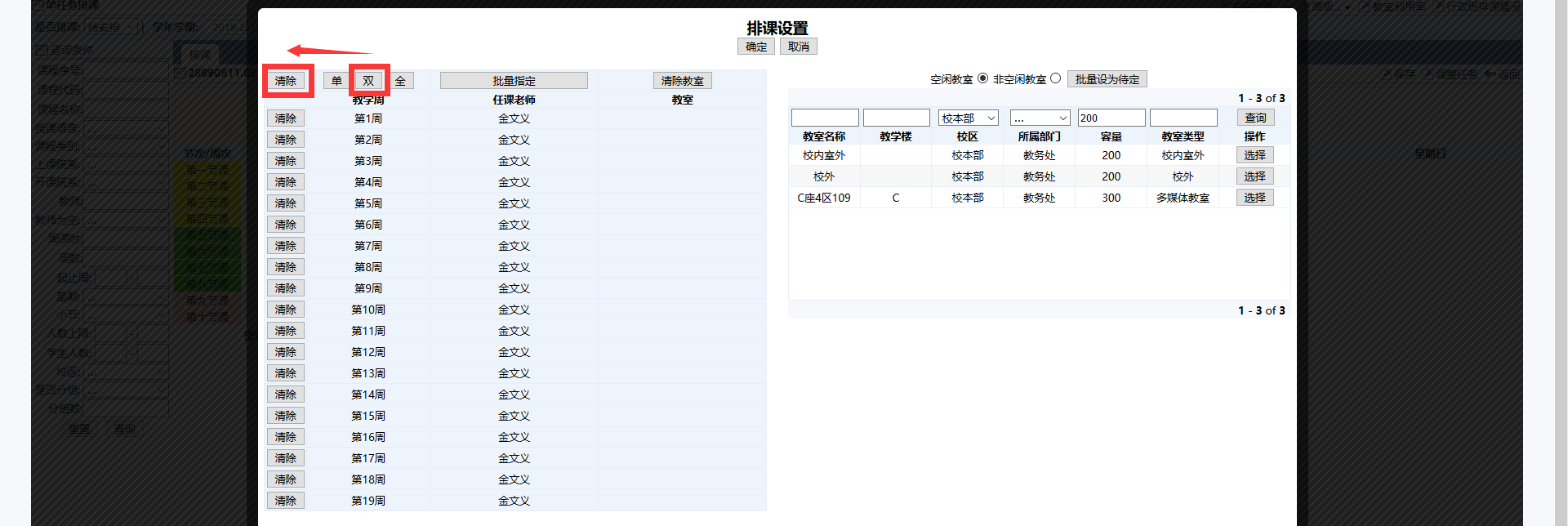 点击“单周”，点击“选择”选择教室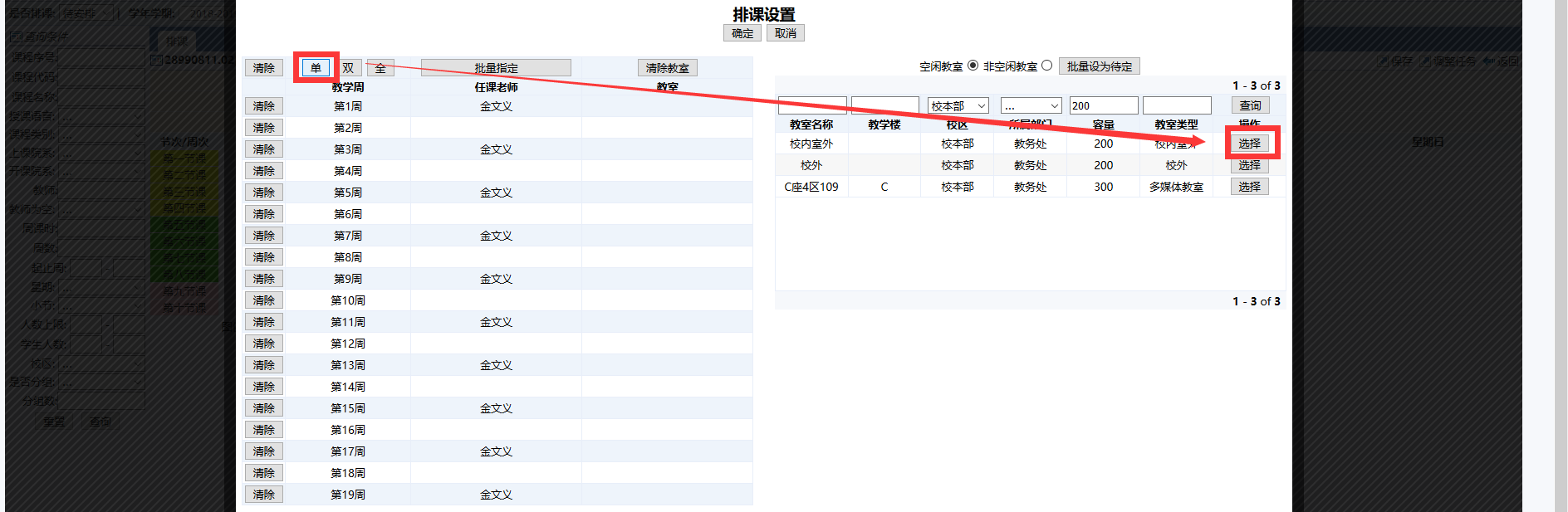 若查找不到教室，请清空“容量”和“教室类型”点击“查找”，或在“非空闲教室”中查找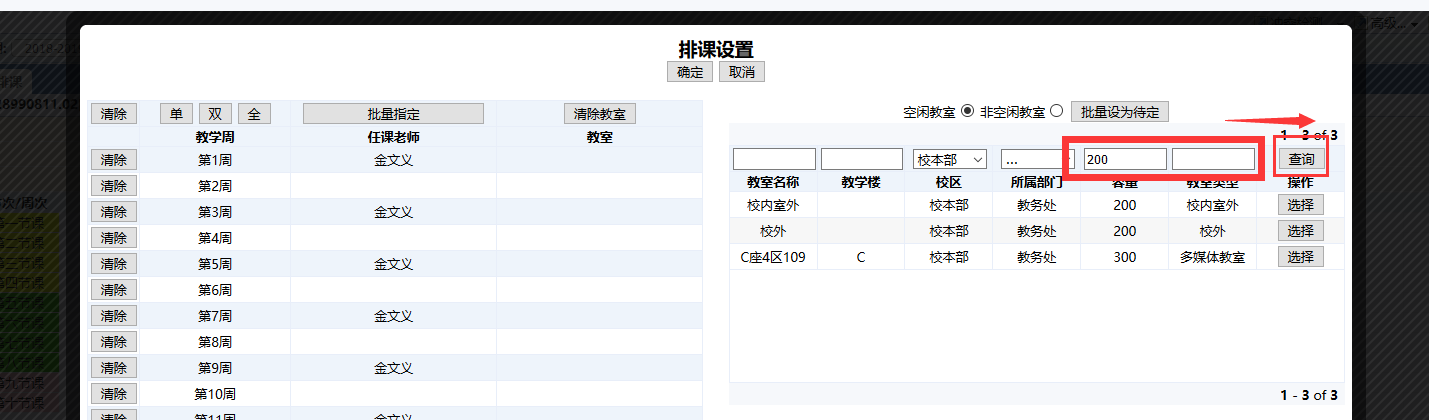 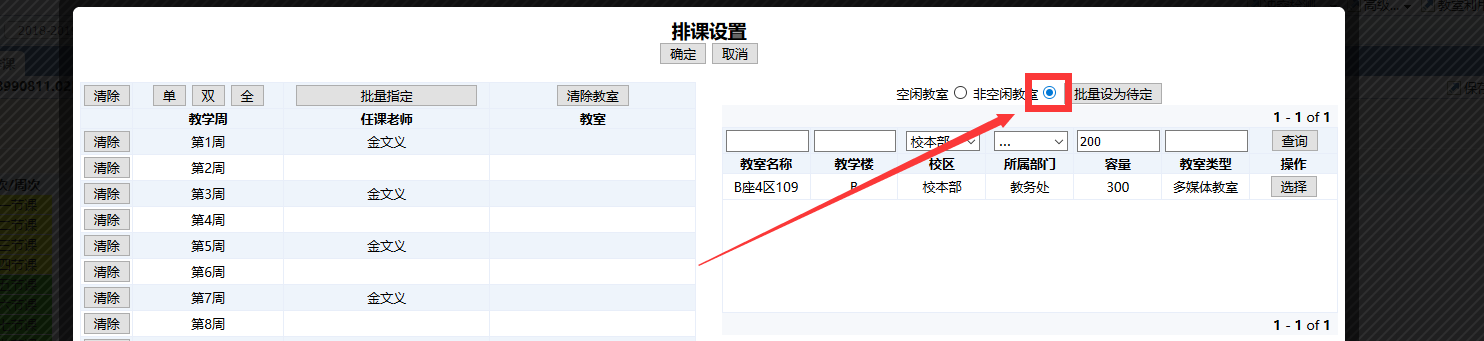 排好后，点击“确定”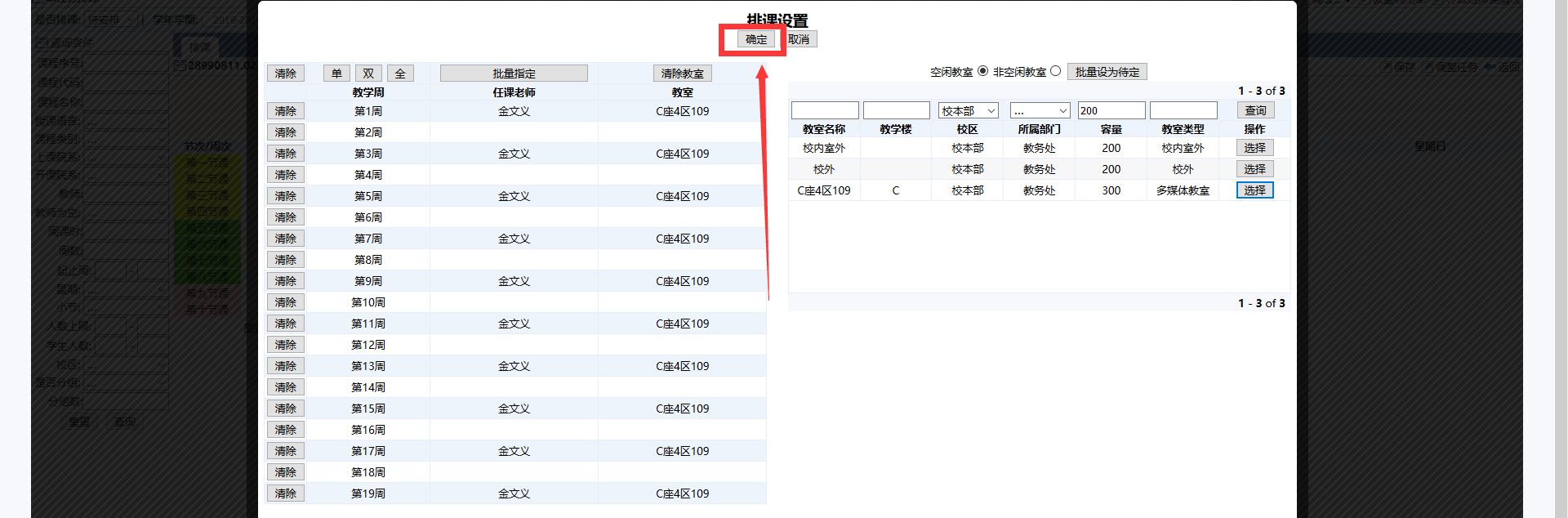 鼠标放在已经排课的节次上，可以显示出排课的状态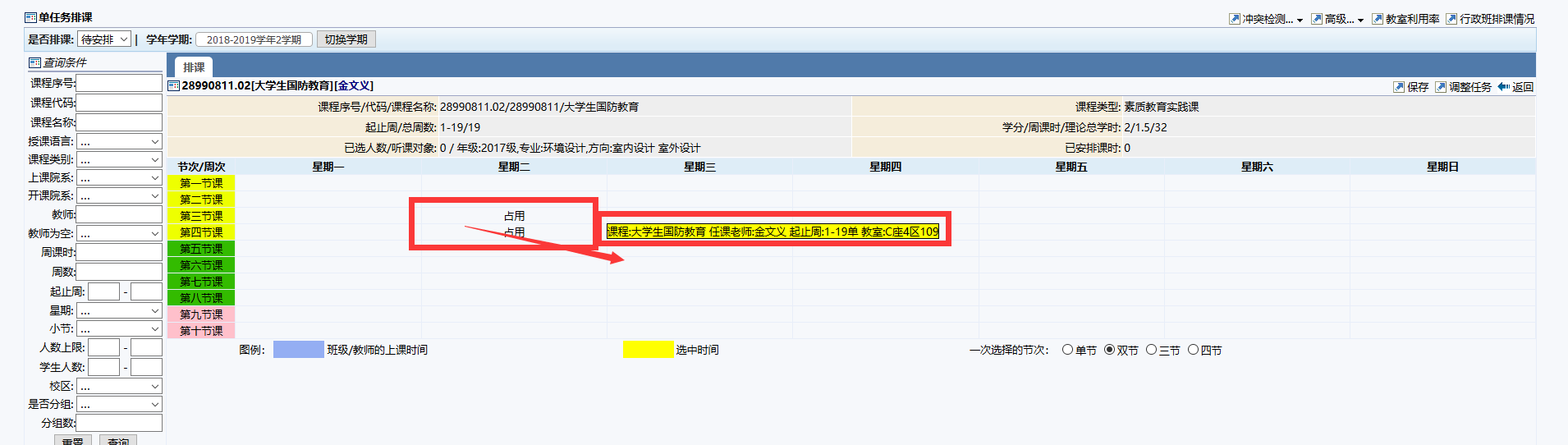 最后点击“保存”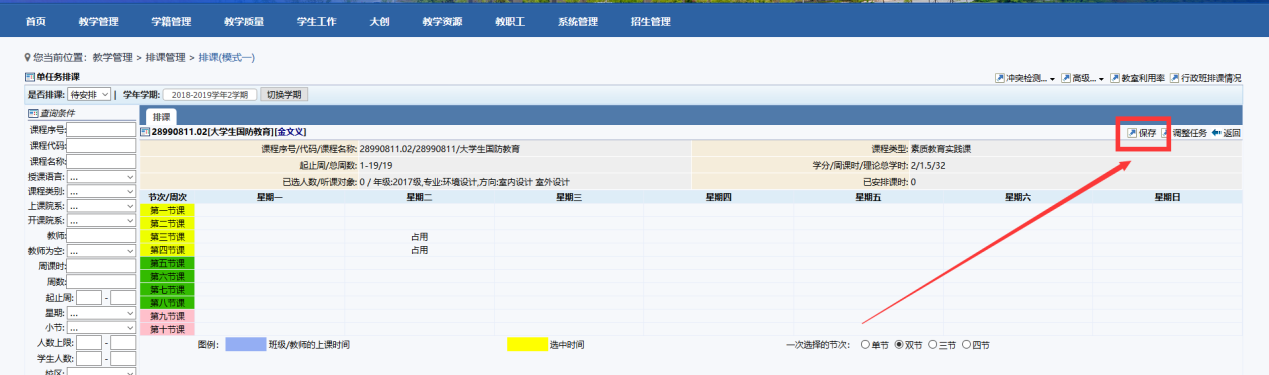 已经排满课时的课程，会在“已安排”界面中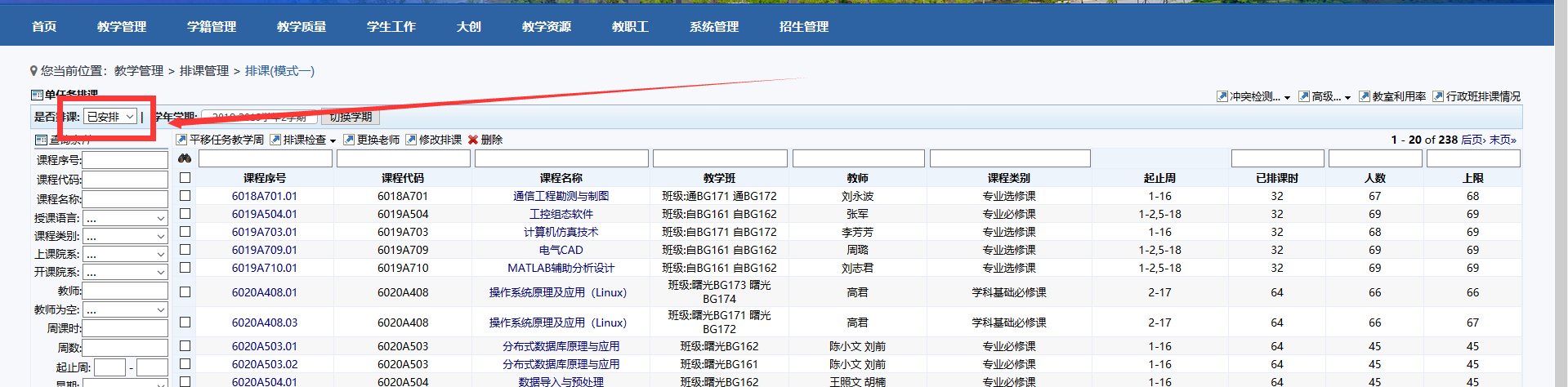 课表打印菜单：【教学管理】-【排课管理】-【课表打印】界面如下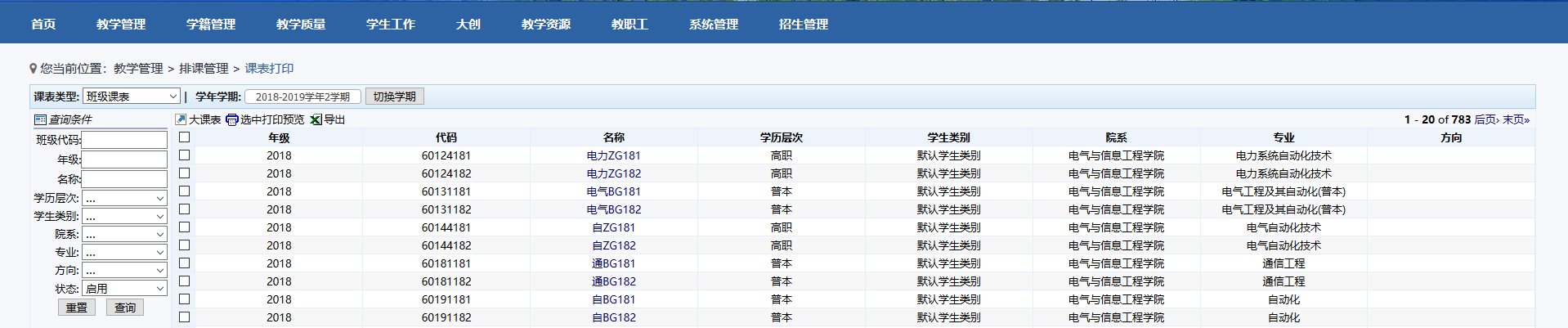 有五种课表打印的方式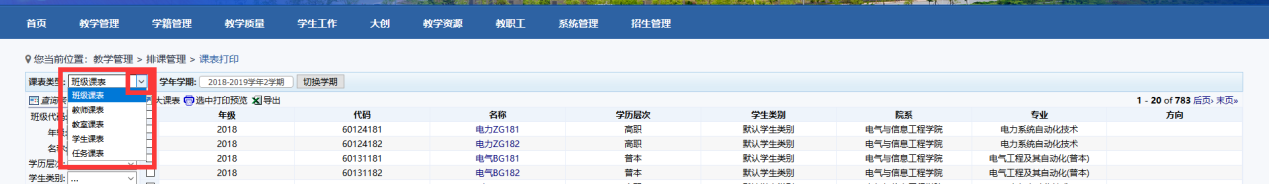 例1：选择班级课表打印，切换学期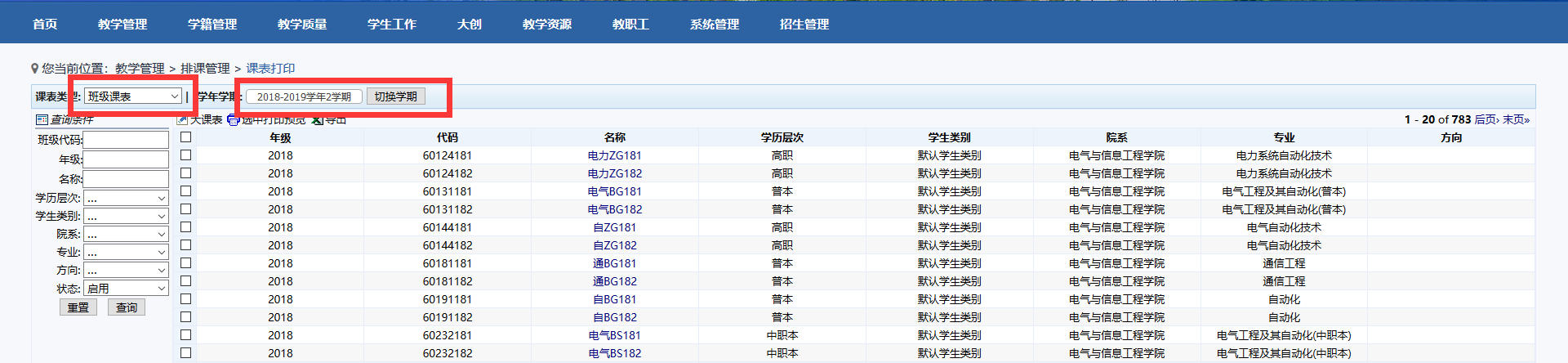 选择班级后，点击“选中打印预览”即可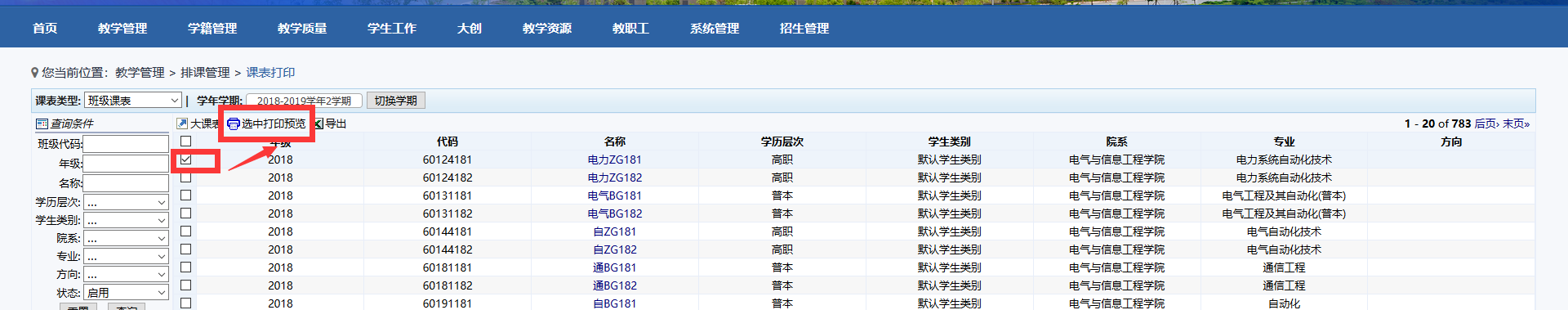 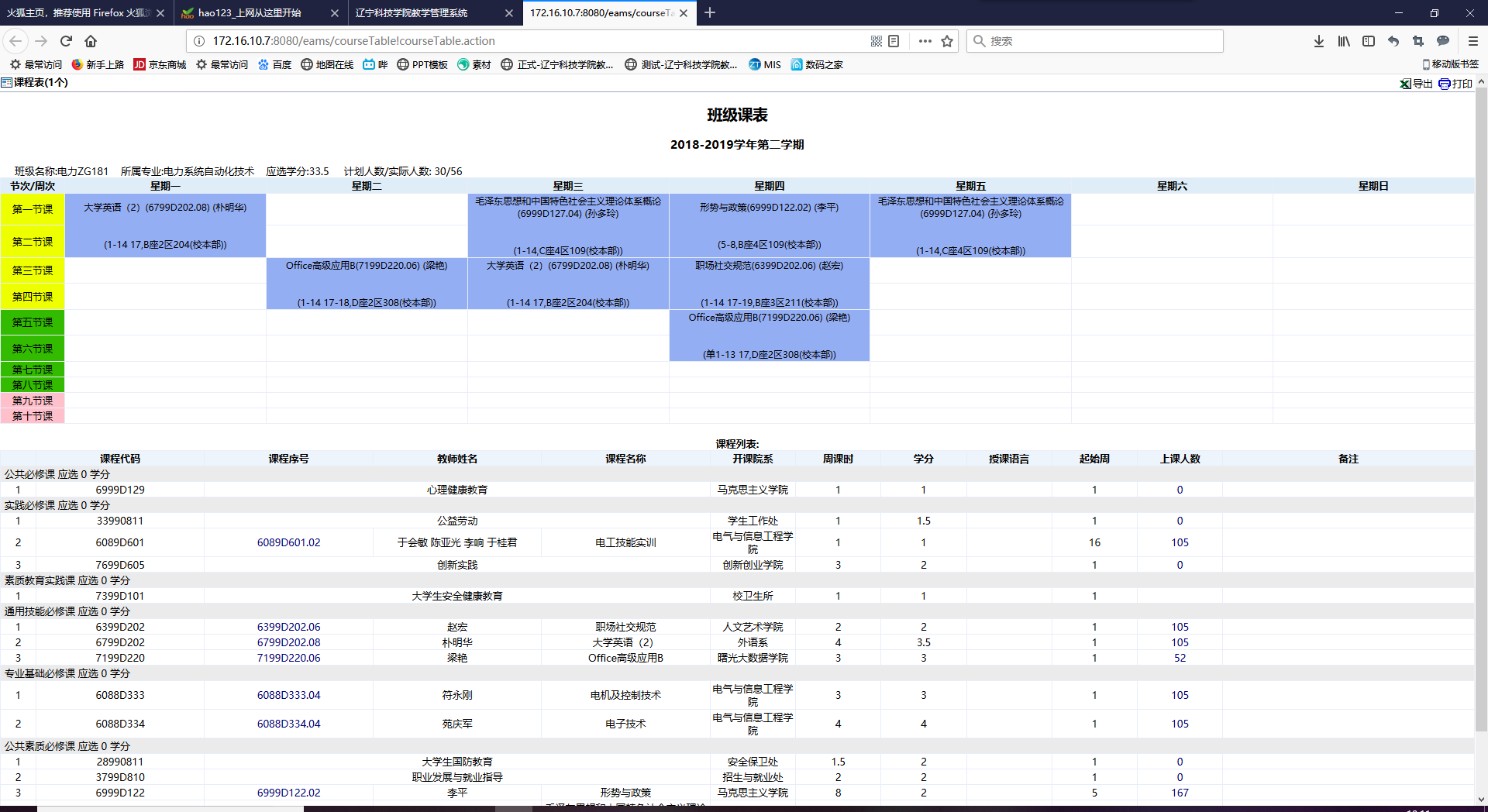 点击打印可打印成文件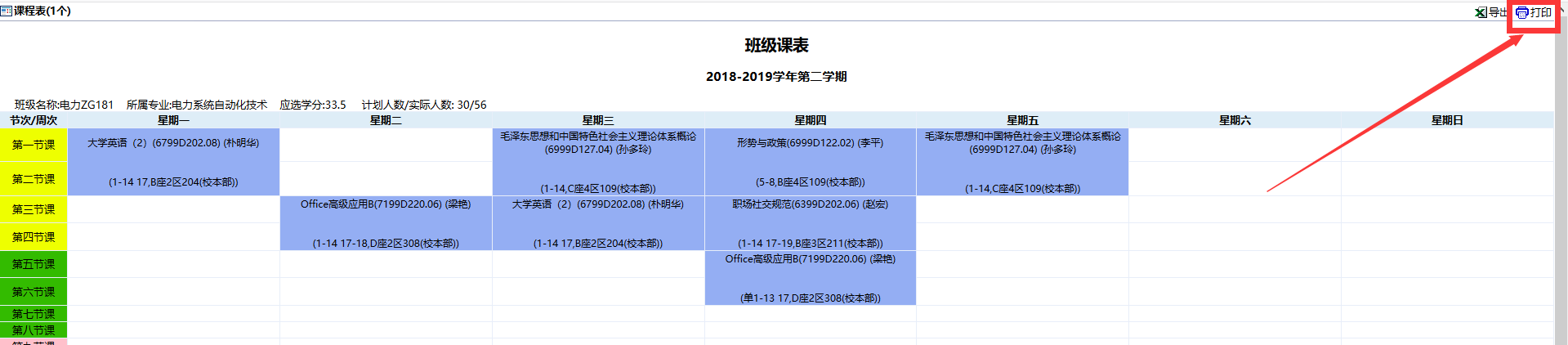 选择班级后，点击“导出”，可导出课表的表格文件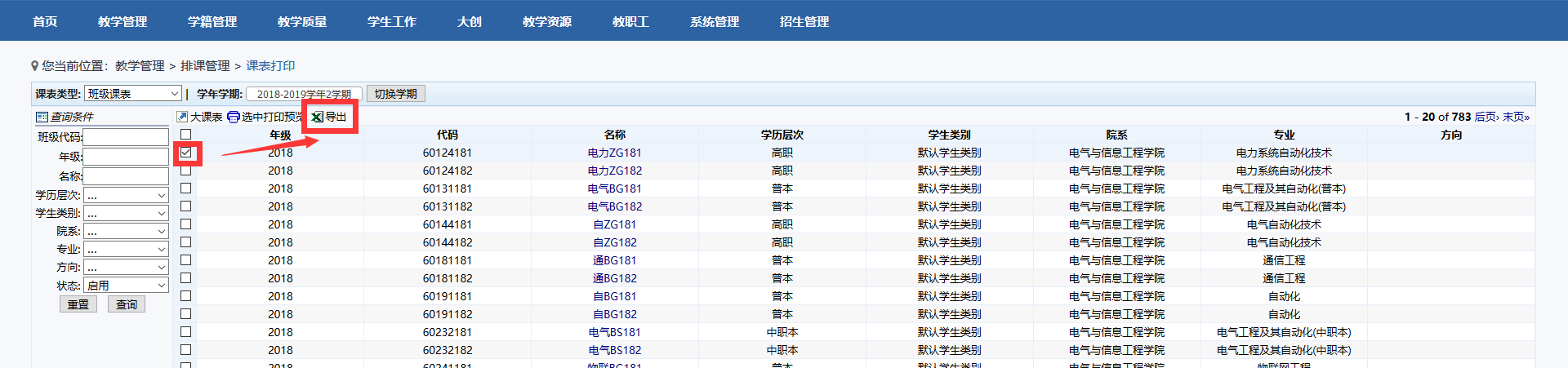 多选之后，点击“大课表”，可以生成大课表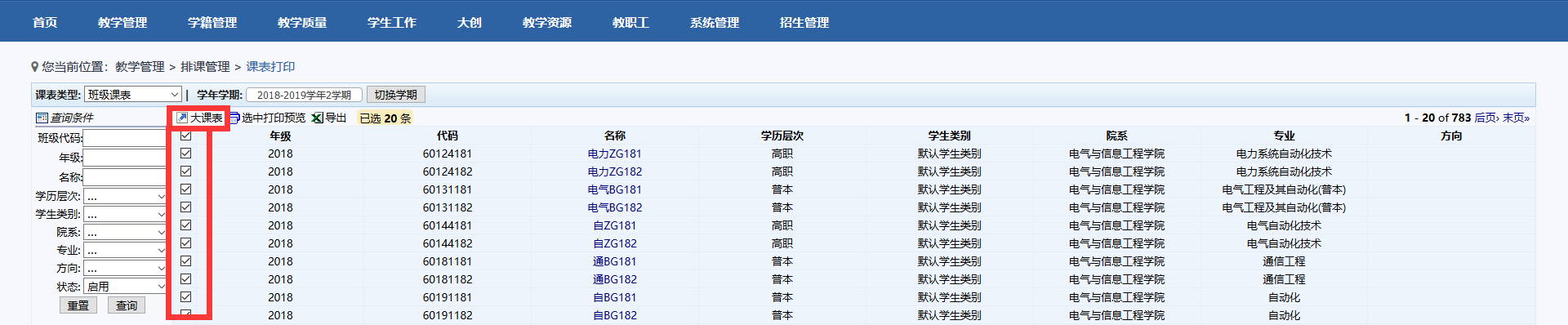 例2：选择教师课表打印，切换学期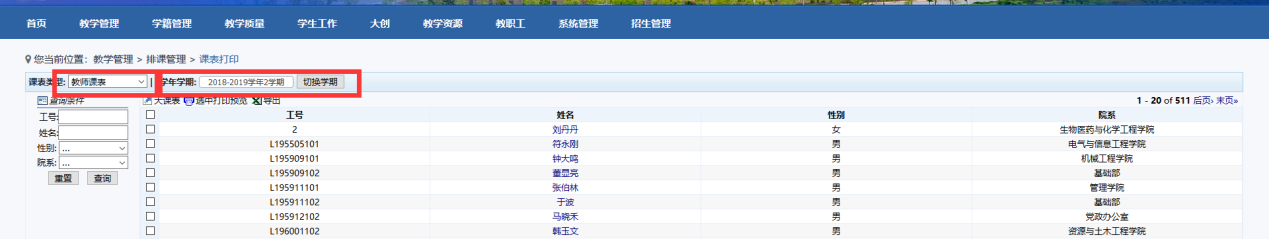 选择教师后，点击“选中打印预览”即可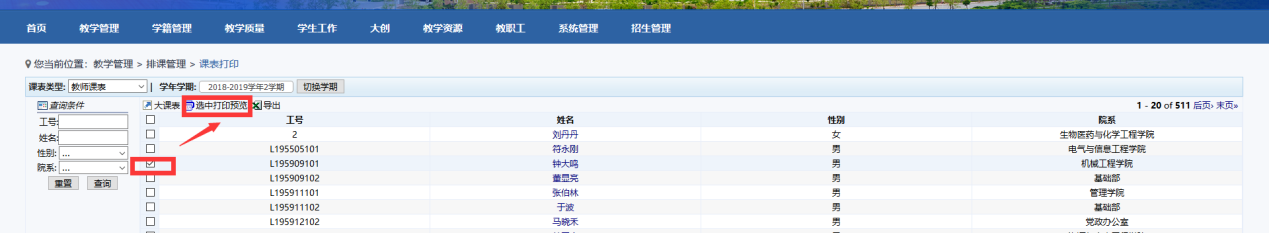 